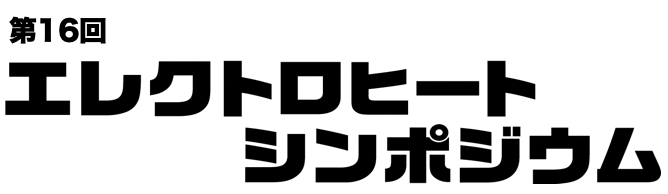 ポータルバナー原稿作成フォーム本フォームを使用してポータルバナー用原稿を作成し、下記メール宛にご提出をお願いいたします。【原稿提出先＆お問合せ】提出先メールアドレス sympo@taikokk.com泰光株式会社　Taiko Co.,Ltd.　営業部　担当：山田 優子　携帯 090-2618-0090〒150-8510 東京都渋谷区渋谷2-21-1 渋谷ヒカリエ8F MOV＜ご提出方法＞社名ロゴとロゴマーク（Ⅱ.1参照）、のご支給データは、出展者ページPDFと共に１つのフォルダに同梱、圧縮し、任意の大容量転送サービス等でメール送信してください。※圧縮ファイル名は半角アルファベットの会社名としてください。※圧縮ができない場合は全ファイルを直接メール添付(10M以内）で送信してください。Ⅰ．ご提出ご担当者名（ご出展お申込み担当者と同じ場合は、部署以降はご記入不要です）御社、貴団体名　　　　　　　　　　　　　　　　　　　　　　　所属部署　　　　　　　　　　　　　　　　　　　　　　　役職　　　　　　　　　　　　　　　　　　　　　　　担当者名　　　　　　　　　　　　　　　　　　　　　　　連絡先TEL　　　　　　　　　　　　　　　　　　　　　　　携帯電話　　　　　　　　　　　　　　　　　　　　　　　メールアドレス　　　　　　　＠　　　　　　　　　　　　　Ⅱ．ポータルバナー用原稿１　ロゴマークテキスト、JPGもしくはPNGデータ（画像の粗くないもの）２　社名テキスト　　　　　　　　　　　　　　　　　　　　　　　　　　　　　＜以下チェックを入れる項目は「☑」をコピー、該当項目に貼り付けで結構です＞３　技術展示区分・申込書に記載の出展区分エリアにバナー掲載いたします。・サブポータルサービスに申込む場合は、下記に☑︎チェックを入れてください。オプションのサブポータルサービスに申込む(別途料金1万円)上記を申し込んだ方は、2つ目の該当展示区分に☑チェックを入れてください。電気加熱　□ ヒートポンプ　□ 電化厨房　□ エネルギー　□ 大学・団体４　細分類電気加熱の区分をお申込の方は、該当する技術分野に☑チェックを入れてください。複数回答可。　□ 抵抗加熱　　□ 電磁波加熱　　　　　　　□ 誘導加熱　□ 赤外加熱　　□ アーク・プラズマ加熱　　□ ヒートポンプ□ 電化厨房　□ その他（分野名；　　　　　　　　　　　　　　）５　会社キャッチコピー　※全角20文字以内６　出展概要　※1行(全角20文字以内)×3行、改行はそのまま反映されます。(パワーポイントの広さが2ページ分の場合は5行、3ページ分の場合は7行、またはサブポータルサービスでポータルバナーサイズを大きくする場合は下記該当の部分まで記述行数を増やせます。後述8-1でサブポータルサービスをお申し込みください。)　　　　　　　　　　　　　　　　　　　　　1ページでお申込みの場合はここまで。　　　　　　　　　　　　　　　　　　　　　2ページでお申込みの場合もしくはサブポータルサービスでポータルバナーを1サイズ大きくする場合はここまで。　　　　　　　　　　　　　　　　　　　　　3ページでお申込みの場合もしくはサブポータルサービスでポータルバナーを2サイズ大きくする場合はここまで。7　来場者の入場登録情報を受け取られる方をご記入ください。担当者名　　　　　　　　　　　　　　　　　　所属部署　　　　　　　　　　　役職　　　　　　　　　　　　　　　　　メールアドレス　　　　　　　＠　　　　　　　　　　　　　　　　※サブポータルサービスの申込みをしない方は以上となります。8-1サブポータルサービス（有料オプション）別区分へ2つ目のポータルバナー設置（1ページの大きさ）もしくはポータルバナーサイズを広くしたい場合にご使用いただけます。サブポータルサービスに申込む場合は下記と②、③に☑︎チェックを入れてください。□ オプションのサブポータルサービスに申込む(別途料金1万円)② 下記のどちらに使用しますか。□ 別区分へ2つ目のポータルバナーを設置する→③、8-2に進んでください□ ポータルバナーのみ広くする　　サイズ選択；□ プラス1サイズ、□ プラス2サイズ→“6 出展概要”に必要行数まで記入してください③ 別区分へ2つ目のポータルバナーを設置する方は下記のどの区分に設置しますか。□ 電気加熱　□ ヒートポンプ　□ 電化厨房　□ エネルギー　□ 大学・団体8-2　別区分へ2つ目のポータルバナーの細分類別区分へ2つ目のポータルバナーに電気加熱の区分をお申込の方は、該当する技術分野に☑︎チェックを入れてください。複数回答可。　□ 抵抗加熱　　□ 電磁波加熱　　　　　　　□ 誘導加熱　□ 赤外加熱　　□ アーク・プラズマ加熱　　□ ヒートポンプ□ 電化厨房　□ その他（分野名；　　　　　　　　　　　　　　）8-3　会社キャッチコピー　※全角20文字以内8-4　出展概要　※1行(全角20文字以内)×3行、改行はそのまま反映されます。以上